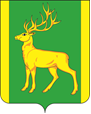 Финансовое управление администрации муниципального образования Куйтунский районП Р И К А Зр.п. КуйтунВ соответствии с Бюджетным кодексом Российской Федерации, на основании приказа Министерства финансов Российской Федерации от 29 ноября 2017 года №209н «Об утверждении Порядка применения бюджетной классификации операций сектора государственного управления, руководствуясь Положением о финансовом управлении администрации муниципального образования Куйтунский район, утвержденным постановлением администрации муниципального образования Куйтунский район от  22 марта 2011 года №250,П Р И К А З Ы В А Ю:1. Утвердить прилагаемый Порядок применения бюджетной классификации Российской Федерации в части, относящейся к консолидированному бюджету муниципального образования Куйтунский район.2. Главным распорядителям (распорядителям) бюджетных средств, получателям средств бюджета муниципального образования Куйтунский район обеспечить выполнение настоящего приказа.3.Распространить действие настоящего Приказа на отношения, возникшие с 1 января 2019 года.3. Признать утратившими силу:1) приказ финансового управления администрации муниципального образования Куйтунский район от 15.12.2017г. №77 «Об утверждении Порядка применения бюджетной классификации Российской Федерации в части, относящейся к консолидированному бюджету муниципального образования Куйтунский район»;2) приказ финансового управления администрации муниципального образования Куйтунский район от 26.01.2018г. №2 «О внесении изменений в Порядок применения бюджетной классификации Российской Федерации в части, относящейся к консолидированному бюджету муниципального образования Куйтунский район»;3)   приказ финансового управления администрации муниципального образования Куйтунский район от 09.02.2018г. №7  «О внесении изменений в Порядок применения бюджетной классификации Российской Федерации в части, относящейся к консолидированному бюджету муниципального образования Куйтунский район»;4) приказ финансового управления администрации муниципального образования Куйтунский район от 26.03.2018г. №12  «О внесении изменений в Порядок применения бюджетной классификации Российской Федерации в части, относящейся к консолидированному бюджету муниципального образования Куйтунский район»;5) приказ финансового управления администрации муниципального образования Куйтунский район от 09.04.2018г. №15 «О внесении изменений в Порядок применения бюджетной классификации Российской Федерации в части, относящейся к консолидированному бюджету муниципального образования Куйтунский район»;6) приказ финансового управления администрации муниципального образования Куйтунский район от  04.05.2018 г. №19  «О внесении изменений в Порядок применения бюджетной классификации Российской Федерации в части, относящейся к консолидированному бюджету муниципального образования Куйтунский район»;7) приказ финансового управления администрации муниципального образования Куйтунский район от  17.05.2018 г. №22  «О внесении изменений в Порядок применения бюджетной классификации Российской Федерации в части, относящейся к консолидированному бюджету муниципального образования Куйтунский район»;8) приказ финансового управления администрации муниципального образования Куйтунский район от  28.05.2018 г. №24  «О внесении изменений в Порядок применения бюджетной классификации Российской Федерации в части, относящейся к консолидированному бюджету муниципального образования Куйтунский район»;9) приказ финансового управления администрации муниципального образования Куйтунский район от  06.06.2018 г. №25  «О внесении изменений в Порядок применения бюджетной классификации Российской Федерации в части, относящейся к консолидированному бюджету муниципального образования Куйтунский район»;10) приказ финансового управления администрации муниципального образования Куйтунский район от  13.09.2018 г. №40  «О внесении изменений в Порядок применения бюджетной классификации Российской Федерации в части, относящейся к консолидированному бюджету муниципального образования Куйтунский район»;11) приказ финансового управления администрации муниципального образования Куйтунский район от  22.10.2018 г. №46  «О внесении изменений в Порядок применения бюджетной классификации Российской Федерации в части, относящейся к консолидированному бюджету муниципального образования Куйтунский район»;12) приказ финансового управления администрации муниципального образования Куйтунский район от 27.11.2018 г. №53  «О внесении изменений в Порядок применения бюджетной классификации Российской Федерации в части, относящейся к консолидированному бюджету муниципального образования Куйтунский район».4. Настоящий приказ подлежит размещению на официальном сайте администрации муниципального образования Куйтунский район (kuitun.irkobl.ru) в информационно-телекоммуникационной сети «Интернет».5. Контроль за исполнением настоящего приказа возложить на начальника бюджетного отдела финансового управления администрации муниципального образования Куйтунский район Шишкину А.Н.Начальник финансового управленияадминистрации муниципального образованияКуйтунский район                                                                                             Н.А. КовшароваУтвержденприказом финансового управленияадминистрации муниципального образования Куйтунский районот  «____». ____.2018г. №____Порядокприменения бюджетной классификации Российской Федерации в части, относящейся к консолидированному бюджету муниципального образования Куйтунский районНастоящий Порядок разработан в соответствие с положениями статьи 9,21,23 Бюджетного кодекса Российской Федерации и устанавливает порядок применения кодов бюджетной классификации расходов консолидированного бюджета  муниципального образования Куйтунский район, кодов источников финансирования дефицитов бюджетов, главными администраторами которых являются органы местного самоуправления муниципального образования Куйтунский район, и (или) находящиеся в их ведении казенные  и бюджетные учреждения.         При составлении и исполнении консолидированного бюджета  муниципального образования Куйтунский район применяются коды бюджетной классификации согласно Указаниям о порядке применения бюджетной классификации Российской Федерации (далее - Указания МФ РФ), министерства финансов Иркутской области и настоящим приказом.  2. Перечень кодов главных распорядителей средств консолидированного бюджета  муниципального образования Куйтунский район, который определен приложением 1 к настоящему Порядку.Код главного распорядителя бюджетных средств состоит из трех разрядов и формируется с применением числового ряда: 1,2,3,4,5,6,7,8,9,0.Код главного распорядителя средств консолидированного бюджета  муниципального образования Куйтунский район устанавливается в соответствии с утвержденным в составе ведомственной структуры расходов консолидированного бюджета перечнем главных распорядителей средств консолидированного бюджета  муниципального образования Куйтунский район.3. В целях отражения в консолидированном бюджете  муниципального образования Куйтунский район расходных обязательств муниципального образования Куйтунский район, подлежащих исполнению за счет средств бюджета муниципального образования Куйтунский район, осуществляется детализация целевых статей и видов расходов районного бюджета, согласно приложениям 2, 3 к настоящему порядку.Структура кода целевой статьи расходов консолидированного бюджета муниципального образования Куйтунский район состоит из десяти разрядов (8-17-й разряды кода классификации расходов бюджета), формируется в соответствии с Указаниями МФ РФ и обеспечивает привязку бюджетных ассигнований к расходным обязательствам, подлежащим исполнению за счет средств консолидированного бюджета муниципального образования Куйтунский район:код программной (непрограммной) статьи (8-12 разряды кода классификации расходов бюджетов);код направления расходов (13-17 разряды кода классификации расходов бюджетов).Наименования целевых статей расходов консолидированного бюджета муниципального образования Куйтунский район устанавливаются финансовым управлением администрации муниципального образования Куйтунский район и характеризуют направление бюджетных ассигнований на реализацию расходных обязательств консолидированного бюджета муниципального образования Куйтунский район.Отражение расходов консолидированного бюджета муниципального образования Куйтунский район, источником финансового обеспечения которых являются субсидии, субвенции, иные межбюджетные трансферты, имеющие целевое назначение, предоставляемые из федерального и областного бюджетов(далее – целевые межбюджетные трансферты), а также  в целях обеспечения принципа прозрачности (открытости) (ст.36 БК РФ) показателей бюджета, осуществляется по кодам направлений расходов федерального и областного бюджета (13 - 17 разряды кода расходов бюджетов)в привязке к программной (непрограммной) части кода целевой статьи расходов консолидированного бюджета.В определенных случаях названные коды могут быть использованы при установлении детализации кода на последнем разряде. Вид расходов отражается в соответствии с кодами бюджетной классификации согласно Указаниям Министерства финансов Российской Федерации, и (или) осуществляется детализация видов расходов.4. При необходимости отдельным видам расходных обязательств муниципального образования Куйтунский район, подлежащим исполнению за счет средств консолидированного бюджета  муниципального образования Куйтунский район присваиваются уникальные коды целевых статей и (или) видов расходов консолидированного бюджета муниципального образования Куйтунский район.5. Перечень и коды целевых статей и видов расходов консолидированного бюджета  муниципального образования Куйтунский район утверждаются в составе ведомственной структуры расходов консолидированного бюджета  муниципального образования Куйтунский район  на соответствующий финансовый год и плановый период.6. При составлении сводной бюджетной росписи консолидированного бюджета  муниципального образования Куйтунский район, бюджетных росписей главных распорядителей (распорядителей) средств консолидированного бюджета  муниципального образования Куйтунский район и исполнении консолидированного бюджета  муниципального образования Куйтунский район используется детализация по дополнительным кодам расходов, определяющим аналитические показатели консолидированного бюджета  муниципального образования Куйтунский район:в разрезе функциональной направленности использования средств (Доп. ФК), согласно приложению № 4 к настоящему порядку;в разрезе расходов, финансируемых за счет соответствующих видов доходов районного бюджета (Доп.КР), согласно приложению № 5 к настоящему порядку; в разрезе целевых направлений использования бюджетных ассигнований районного бюджета (Доп.ЭК), согласно приложению № 6 к настоящему порядку. Правила применения дополнительных экономических кодов расходов районного бюджета, используемых при составлении бюджета и его исполнении участниками бюджетного процесса, устанавливаются согласно приложению 7 к настоящему Порядку.  В процессе исполнения бюджета финансовое управление администрации муниципального образования Куйтунский район вправе уточнять дополнительные коды расходов консолидированного бюджета  муниципального образования Куйтунский район, определяющие аналитические показатели консолидированного бюджета  муниципального образования Куйтунский район. 7. В целях обеспечения проверки и оперативности идентификации задолженности по видам источников финансирования дефицита консолидированного бюджета  муниципального образования Куйтунский район используются дополнительные коды  источников (Доп.КИ), согласно приложению № 8 к настоящему порядку.Общие требования к порядку формирования перечня кодов статей и видов источников финансирования дефицитов бюджетов утверждает Министерство финансов Российской Федерации.Начальник финансового управленияадминистрации муниципального образованияКуйтунский район                                                                            Н.А. КовшароваПеречень кодовглавных распорядителей средств консолидированного бюджетамуниципального образования Куйтунский районПриложение 2к Порядку примененияПравила применения дополнительных экономических кодов расходов консолидированного бюджета, используемых при его составлении и исполнении участниками бюджетного процесса в муниципальном образовании Куйтунский районПравила устанавливают применение дополнительных экономических кодов расходов консолидированного бюджета участниками бюджетного процесса в муниципальном образованииКуйтунский район.Группировка дополнительных экономических кодов расходов бюджета состоит из следующих групп:2000000 – группа по расходам;3000000 – группа по поступлениям нефинансовых активов.2000000 Группа по расходамВ рамках данной группы группируются операции, относящиеся к расходам. Группа имеет следующую детализацию:2110000 Заработная платаОтносятся расходы на выплату заработной платы, осуществляемые на основе договоров (контрактов), в соответствии с законодательством Российской Федерации о муниципальной службе и трудовым законодательством.2110100 Заработная плата выборных должностей муниципальной службы, работникам, замещающим муниципальные должности,2110200Заработная плата работников, замещающих должности,не являющиеся должностями муниципальной службы, вспомогательного персонала органов местного самоуправления и работников казенных и бюджетных учреждений,2110300Заработная плата педагогическим работникам списочного состава,2110400Заработная плата основного персонала учреждений культуры.К данной группе относятся расходы на следующие выплаты:- по должностным окладам, по ставкам заработной платы, по почасовой оплате;- за работу в ночное время, праздничные и выходные дни;- за работу с вредными и (или) опасными и иными особыми условиями труда;- за сверхурочную работу;- подросткам, принимаемым на временные рабочие места;- преподавателям, являющимся штатными сотрудниками, в связи с проведением учебной практики и работой на стажерских площадках в рамках выполнения ими служебных обязанностей, предусмотренных условиями трудового договора;- основному персоналу учреждений культуры;надбавки:- за выслугу лет;- за особые условия муниципальной и иной службы;- за работу со сведениями, составляющими государственную тайну; - за квалификационный разряд (классный чин, за классность по специальности);- за работу и стаж работы в местностях с особыми климатическими условиями, в районах Крайнего Севера и приравненных к ним местностях, в южных районах Сибири и Дальнего Востока;- за сложность, напряженность, специальный режим работы;- за ученую степень, ученое звание;оплата отпусков:- ежегодных отпусков, в т.ч. компенсация за неиспользованный отпуск;- отпусков за период обучения работников, направленных на профессиональную подготовку, повышение квалификации или обучение другим профессиям;выплата пособий и компенсаций:- дополнительной компенсации в размере среднего заработка работника, исчисленного пропорционально времени, оставшемуся до истечения срока предупреждения об увольнении, предусмотренной частью третьей статьи 180 Трудового кодекса Российской Федерации (в случае, увольнения работников в связи с ликвидацией организации, сокращением численности или штата работников организации);иные выплаты:- выплаты поощрительного, стимулирующего характера, в  том числе вознаграждения по итогам работы за год, премии, материальная помощь;- выплата материальной помощи за счет фонда оплаты труда, не относящаяся к выплатам поощрительного, стимулирующего характера;другие аналогичные расходы.Кроме того, по данному коду осуществляются расходы по выплате удержаний, произведенных с заработной платы, к которым, в том числе, относятся:- оплата услуг кредитных организаций по зачислению денежных средств на лицевые счета работников (служащих), открытых в кредитных организациях за счет средств работника (служащего) путем удержания работодателем необходимой для оплаты услуги суммы из заработной платы работников (служащих) на основании их заявлений, а также оплата почтового сбора;- перечисления денежных средств профсоюзным организациям (членские профсоюзные взносы);- налог на доходы физических лиц;- удержания по исполнительным документам, в том числе, на оплату алиментов;- возмещение материального ущерба, причиненного работником организации;- иные удержания в рамках исполнительного производства. 2120000 Прочие выплатыОтносятся расходы по оплате работодателем в пользу работников и (или) их иждивенцев, не относящихся к заработной плате дополнительных выплат и компенсаций, обусловленных условиями трудовых отношений, статусом работников в соответствии с законодательством Российской Федерации. По данному коду применяется следующая детализация:2120100 Выплаты сотрудникам при направлении в служебную командировкуОтражаются выплаты сотрудникам, связанным с направлением их в служебную командировку: оплата суточных, оплата проезда, включая оплату сервисных сборов, и  оплата проживания, провоз багажа, при условии, что они произведены работником с разрешения или ведома представителя нанимателя или уполномоченного им лица в соответствии с коллективным договором, выплату компенсаций за использование личного транспорта, аренду транспортных средств, приобретение горюче-смазочных материалов, ремонт автомобиля, оплата стоянки в случаях, если эти расходы осуществлялись с разрешения (ведома) работодателя и были включены в коллективный договор.2120200 Увеличение расходов на обеспечение социальных гарантийОтражается единовременное пособие при перезаключении трудового договора.2129000 Другие прочие выплатыОтражаются другие аналогичные расходы.2130000 Начисления на выплаты по оплате труда2130100 Начисления на выплаты по оплате труда выборных должностей муниципальной службы, муниципальных служащих, работников замещающих должности, не являющиеся должностями муниципальной службы, вспомогательного персонала органов местного самоуправления и работников казенных и бюджетных учрежденийОтражаются расходы, связанные с начислениями на выплаты по оплате труда, в том числе:расходы по уплате страховых взносов в Пенсионный фонд Российской Федерации на обязательное пенсионное страхование, Фонд социального страхования Российской Федерации на обязательное социальное страхование на случай временной нетрудоспособности и в связи с материнством, Федеральный фонд обязательного медицинского страхования и территориальные фонды обязательного медицинского страхования на обязательное медицинское страхование, а также страховых взносов на обязательное социальное страхование от несчастных случаев на производстве и профессиональных заболеваний (расходы по уплате вышеуказанных взносов, начисленных на выплаты, производимые по договорам гражданско-правового характера, заключаемым с физическими лицами, подлежат отражению по тем подстатьям классификации операций сектора государственного управления, по которым отражаются расходы на оплату соответствующих договоров);пособия, выплачиваемые работодателем за счет средств Фонда социального страхования Российской Федерации штатным работникам:- пособие по беременности и родам;- единовременное пособие женщинам, вставшим на учет в медицинских учреждениях в ранние сроки беременности;- единовременное пособие при рождении ребенка и ежемесячное пособие по уходу за ребенком до достижения им возраста полутора лет;- женщинам, уволенным в период беременности, отпуска по беременности и родам, и лицам, уволенным в период отпуска по уходу за ребенком в связи с ликвидацией учреждения;другие расходы, связанные с начислениями на выплаты по оплате труда: - оплата пособия по временной нетрудоспособности, за исключением пособия за первые три дня временной нетрудоспособности, оплачиваемого за счет средств работодателя (в том числе перечисление налога на доходы физических лиц, в случае его удержания с доходов физического лица в виде пособий по временной нетрудоспособности, за исключением части пособий за первые три дня временной нетрудоспособности, выплачиваемой за счет средств работодателя);- оплата четырех дополнительных выходных дней в месяц родителю (опекуну, попечителю) для ухода за детьми-инвалидами;- возмещение стоимости гарантированного перечня услуг по погребению и социальное пособие на погребение;- расходы на обеспечение мер, направленных на сокращение производственного травматизма и профессиональных заболеваний работников (приобретение спецодежды) в счет начисляемых страховых взносов на обязательное социальное страхование от несчастных случаев на производстве и профессиональных заболеваний.2130200 Начисления на выплаты по оплате труда педагогическим работникам списочного состава2130300 Начисления на выплаты по оплате труда основного персонала учреждений культуры2210000 Услуги связи	По данному коду отражаются расходы на приобретение услуг связи. Код имеет следующую детализацию:2210100 Услуги связи стационарных телефонных линий, услуги мобильной связиОтражаются расходы на абонентскую и повременную плату за использование линий связи стационарных телефонных линий, а также плата за предоставление детализированных счетов на оплату услуг связи, предусмотренное договором на оказание услуг связи, расходы арендатора по возмещению арендодателю стоимости услуг связи стационарных телефонных линий. На оплату услуг мобильной связи, плата за приобретение sim-карт для мобильных телефонов, карт оплаты услуг мобильной связи,специальной связи, а также плата за предоставление детализированных счетов на оплату услуг мобильной связи, предусмотренное договором на оказание услуг связи.2210200 Почтовые услуги (в т.ч. приобретение почтовых марок, маркированных конвертов)Отражаются расходы на услуги почтовой связи:- пересылка почтовых отправлений (включая расходы на упаковку почтового отправления);- оплата маркированных почтовых уведомлений при пересылке отправлений с уведомлением; - пересылка пенсий и пособий;- пересылка почтовой корреспонденции с использованием франкировальной машины;- приобретение почтовых марок и маркированных конвертов, маркированных почтовых бланков;- абонентская плата за пользование почтовыми абонентскими ящиками.2210300  Услуги интернетаОтражаются расходы на услуги интернет-провайдеров:- оплата услуг доступа в сеть Интернет;-  плата за предоставление детализированных счетов на оплату услуг интернета, предусмотренное договором на оказание услуг интернета;- оплата за предоставление доступа и использование цифровых линий связи, передачу данных по каналам связи;- плата за подключение и абонентское обслуживание в системе электронного документооборота, в том числе  с использованием сертифицированных средств криптографической защиты информации;- прочие услуги.2219000Другие услуги связиОтражаются другие расходы на приобретение услуг связи, не отнесенные на коды 2210100- 2210300.2220000 Транспортные услуги	Отражаются расходы на приобретение транспортных услуг. Код имеет следующую детализацию:2220100Договор гражданско-правового характера о возмездном оказании услуг	Отражаются расходы по оплате договоров ГПХ, заключенных с физическими лицами, на оказание транспортных услуг по перевозке до пункта назначения, в рамках которого к обязанностям физического лица относятся, в том числе: техническое обслуживание предоставляемых автомобилей, ремонтные работы (включая диагностику и профилактические работы), осуществление заправки автомобилей, обеспечение горюче-смазочными материалами и запасными частями (при необходимости), осуществление обязательного страхования гражданской ответственности владельцев транспортных средств, поддержание транспортных средств в надлежащем санитарном состоянии.- подвоз воды;- подвоз угля.2220200Оплата проезда по служебным командировкам транспортом общего пользованияОтражаются расходыпо оказанию услуг по проезду к месту служебной командировки и обратно к месту постоянной работы транспортом общего пользования;оплата проезда к месту нахождения учебного заведения и обратно персоналу, совмещающему работу с обучением в образовательных учреждениях.2229000  Другие транспортные услугиОтражаются расходы на приобретение транспортных услуг, не отнесенные на код 2220100.2230000 Коммунальные услугиОтносятся расходы на приобретение коммунальных услуг. Код имеет детализацию:2230100  Холодное водоснабжениеОтносятся расходы на оплату по тарифам за холодное водоснабжение, в том числе расходы арендатора по возмещению арендодателю стоимости услуг.2230200 ЭлектроэнергияОтносятся расходы на оплату услуг предоставления электроэнергии,  в том числе расходы арендатора по возмещению арендодателю стоимости услуг.2230300 ТеплоснабжениеОтносятся расходы на оплату по тарифам за теплоснабжение, в том числе расходы арендатора по возмещению арендодателю стоимости услуг.2230400 АссенизацияОтносятся расходы по оплате договоров на вывоз жидких бытовых отходов при отсутствии централизованной системы канализации, в том числе расходы арендатора по возмещению арендодателю стоимости услуг.2230500Договор ГПХ, заключенный с кочегарами и сезонными истопникамиОтносятся расходы по оплате договоров на заключение договоров ГПХ, заключенный с кочегарами и сезонными истопниками; работ, связанных с предоставлением коммунальных услуг, носящих регламентированный характер.2239000Другие коммунальные услугиОтносятся расходы на:- оплату договоров гражданско-правового характера, заключенных с кочегарами и сезонными истопниками;- оплату технологических нужд (работ, связанных с предоставлением коммунальных услуг, носящих регламентированный условиями предоставления коммунальных услуг характер (определенный перечень работ и периодичность их выполнения), включенных в обязательства сторон по договору на приобретение коммунальных услуг);- другие прочие расходы, не отнесенные к кодам 2230100 - 2230400.2240000 Арендная плата за пользование имуществомОтносятся расходы по оплате арендной платы. Код имеет следующую детализацию:2240100 Аренда помещений, сооружений	Отражаются расходы по оплате аренды в соответствии с заключенными договорами аренды (субаренды, имущественного найма) на здания, помещения, сооружения.2240200 Аренда другого имуществаОтражаются прочие расходы по арендной плате в соответствии с заключенными договорами аренды (субаренды, имущественного найма), кроме зданий, помещений, сооружений.2250000 Работы, услуги по содержанию имущества	Относятся расходы по оплате договоров на выполнение работ, оказание услуг, связанных с содержанием (работы и услуги, осуществляемые с целью поддержания и (или) восстановления функциональных, пользовательских характеристик объекта) обслуживанием, ремонтом нефинансовых активов, полученных в аренду или безвозмездное пользование, находящихся на праве оперативного управления и в казне муниципального образования. Код имеет следующую детализацию:2250100 Текущий ремонт зданий, сооружений	Относятся расходы на:- устранение неисправностей (восстановление работоспособности) отдельных объектов нефинансовых активов;- поддержание технико-экономических и эксплуатационных показателей объектов нефинансовых активов (срок полезного использования, мощность, качество применения, количество и площадь объектов, пропускная способность и т.п.) на изначально предусмотренном уровне;- проведение некапитальной перепланировки помещений.2250200 Капитальный ремонт зданий, сооруженийОтражаются расходы на:- проведение работ по реставрации нефинансовых активов, за исключением работ, носящих характер реконструкции, модернизации, дооборудования.2250300 Ремонт и техническое обслуживание (за исключением зданий, сооружений)	Относятся расходы на ремонт и техническое обслуживание (за исключением зданий, сооружений).2250400 Вывоз ТБООтносятся расходы на уборку снега, мусора, вывоз снега, мусора и твердых бытовых отходов, включая расходы на оплату договоров, предметом которых является вывоз и утилизация мусора (твердых бытовых отходов), в случае, если осуществление действий, направленных на их дальнейшую утилизацию (размещение, захоронение), согласно условиям  договора, осуществляет исполнитель.2250500 Обеспечение мер противопожарной безопасностиОтносятся расходы на противопожарные мероприятия, связанные с содержанием имущества:- огнезащитная обработка;- зарядка огнетушителей;- установка противопожарных дверей (замена дверей на противопожарные);- измерение сопротивления изоляции электропроводки, испытание устройств защитного заземления;- ремонт и техническое обслуживание пожарной сигнализации;- проведение испытаний пожарных кранов;- устранение нарушений требований пожарной безопасности.2250600 Договор гражданско-правового характера о возмездном оказании услуг (прочие)	Относятся расходы на оплату по договорам ГПХ о возмездном оказании услуг на прочие работы, услуги по содержанию имущества.2250700 Договор гражданско-правового характера о возмездном оказании услуг по содержанию в чистоте помещений, зданий, дворов, иного имуществаОтносятся расходы на оказание услуг дворников, уборщиц.2250800 Регламентные работы Отражаются расходы на оплату работ (услуг), осуществляемые в целях соблюдения нормативных предписаний по эксплуатации (содержанию) имущества, а также в целях определения его технического состояния:- дезинфекция, дезинсекция, дератизация, газация;- обследование технического состояния (аттестация) объектов нефинансовых активов, осуществляемое в целях получения информации о необходимости проведения и объемах ремонта, определения возможности дальнейшей эксплуатации (включая, диагностику автотранспортных средств, в том числе при государственном техническом осмотре), ресурса работоспособности;- энергетическое обследование (энергетический аудит) зданий, оборудования, транспортных средств.2259000  Другие работы, услуги по содержанию имуществаОтносятся расходы на:- восстановление эффективности функционирования объектов и систем, гидродинамическая, гидрохимическая очистка, осуществляемые помимо технологических нужд (перечня работ, осуществляемых поставщиком коммунальных услуг, исходя из условий договора поставки коммунальных услуг), расходы на оплату которых отражаются по коду ДопЭК «2230000 Коммунальные услуги» с учетом детализации;- санитарно-гигиеническое обслуживание, мойка и чистка (химчистка) имущества (транспорта, помещений, окон и т.д.), натирка полов, прачечные услуги;-  пусконаладочные работы «под нагрузкой» (расходы некапитального характера, осуществляемые при эксплуатации объектов нефинансовых активов);- проведение бактериологических исследований воздуха в помещениях, а также проведение бактериологических исследований иных нефинансовых активов (перевязочного материала, инструментов и т.п.);- замазка, оклейка окон;- заправка картриджей;- другие аналогичные расходы.2260000 Прочие работы, услуги	Отражаются расходы на выполнение работ, оказание услуг, не отнесенных на 2210000-2250000, 2270000-22290000. Код имеет следующую детализацию:2260100 Услуги в области информационных технологий.Отражаются расходы на:- услуги по защите электронного документооборота (поддержке программного продукта) с использованием сертификационных средств криптографической защиты информации;- периодическая проверка (в т.ч. аттестация) объекта информатизации (АРМ) на ПЭВМ на соответствие специальным требованиям и рекомендациям по защите информации, составляющей государственную тайну, от утечки по техническим каналам.2260200 Типографские работы, услуги.Отражаются расходы на:- ксерокопирование, переплетные работы;2260300 Возмещение персоналу расходов, связанных со служебными командировками.Отражаются расходы на:–проезд к месту служебной командировки и обратно к месту постоянной работы транспортом общего пользования, соответственно, к станции, пристани, аэропорту и от станции, пристани, аэропорта, если они находятся за чертой населенного пункта, при наличии документов (билетов), подтверждающих эти расходы;– найм жилых помещений;– иные расходы, произведенные работником в служебной командировке с разрешения или ведома работодателя в соответствии с коллективным договором или локальным актом работодателя;- возмещение персоналу расходов на прохождение медицинского осмотра;- компенсацию за содержание служебных собак по месту жительства;- компенсацию стоимости вещевого имущества;- выплату суточных, а также денежных средств на питание (при невозможности приобретения услуг по его организации), а также компенсация расходов на проезд и проживание в жилых помещениях (найм жилого помещения) спортсменам и студентам при их направлении на различного рода мероприятия (соревнования, олимпиады, учебную практику и иные мероприятия).2260400 Подписка на периодические изданияОтражаются расходы на подписку на периодические и справочные издания, в том числе для читальных залов библиотек, с учетом доставки подписных изданий, если она предусмотрена в договоре подписки.2260500 Проведение геолого-разведочных работ, услуг по типовому проектированию, проектных и изыскательских работ.Отражаются расходы на:- проведение архитектурно-археологических обмеров;- разработку генеральных планов, совмещенных с проектом планировки территории;- межевание границ земельных участков;- работы по типовому проектированию;- разработку проектной и сметной документации для объектов нефинансовых активов;- разработку схем территориального планирования, градостроительных и технических регламентов, градостроительное зонирование, планировку территорий;- разработку технических условий присоединения к сетям инженерно-технического обеспечения, увеличения потребляемой мощности.2260600  Договора гражданско-правового характера о возмездном оказании услугОтражаются расходы по оплате договоров гражданско-правового характера об оказании прочих услуг, в том числе расходы на оплату услуг по организации питания.2260700 Услуги вневедомственной охраныОтражаются расходы по оплате услуг вневедомственной охраны, приобретаемые на основании договоров.2260800 Медицинский осмотрОтносятся расходы на:- медицинские услуги ( в том числе диспансеризация, медицинский осмотр и освидетельствование работников, включая предрейсовые осмотры водителей).2269000  Другие прочие работы, услугиОтносятся расходы на:- проведение инвентаризации и паспортизации зданий, сооружений, других основных средств;– работы по погрузке, разгрузке, укладке, складированию нефинансовых активов;– работы по распиловке, колке и укладке дров;– услуги и работы по утилизации, захоронению отходов;– работы по присоединению к сетям инженерно-технического обеспечения, по увеличению потребляемой мощности;– услуги по организации проведения торгов (разработка конкурсной документации, документации об аукционе, опубликование и размещение извещения о проведении открытого конкурса или открытого аукциона, направление приглашений принять участие в закрытом конкурсе или в закрытом аукционе, иные функции, связанные с обеспечением проведения торгов);– нотариальные услуги (взимание нотариального тарифа за совершение нотариальных действий), за исключением случаев, когда за совершение нотариальных действий предусмотрено взимание государственной пошлины;– услуги и работы по организации временных выставок по искусству и созданию экспозиций, в том числе художественно-оформительские работы, монтаж-демонтаж, изготовление этикетажа, упаковочные работы, погрузочно-разгрузочные работы;– услуги и работы по организации и проведению разного рода мероприятий путем оформления между заказчиком мероприятия и исполнителем договора на организацию мероприятия, предусматривающего осуществление исполнителем всех расходов, связанных с его реализацией (аренда помещений, транспортные и иные расходы);– услуги и работы по организации участия в выставках, конференциях, форумах, семинарах, совещаниях, тренингах, соревнованиях и тому подобное (в том числе взносы за участие в указанных мероприятиях);– услуги по обучению на курсах повышения квалификации, подготовки и переподготовки специалистов;– выплаты возмещений и компенсаций, связанных с депутатской деятельностью депутатам, для которых депутатская деятельность не является основной;– услуги, оказываемые в рамках договора комиссии;– плата за пользование наплавным мостом (понтонной переправой), платной автомобильной дорогой;– услуги по изготовлению объектов нефинансовых активов из материалов заказчика;– представительские расходы, прием и обслуживание делегаций;другие аналогичные расходы.2270000 Услуги по страхованиюСтрахование жизни, здоровья и имущества (в т.ч. ОСАГО)Отражаются услуги по страхованию имущества, гражданской ответственности и здоровья.2280000 Услуги, работы для целей капитальных вложений2280100 Установка и монтаж локальных вычислительных сетей, систем охраны и сигнализации, видеонаблюдения, контроля доступа.           Отражаются расходы на:- установку (расширение) единых функционирующих систем (включая приведение в состояние, пригодное к эксплуатации), таких как: охранная сигнализация, локально-вычислительная сеть, система видеонаблюдения, контроля доступа и иных аналогичных систем, в т.ч. обустройство «тревожной кнопки», а также работы по модернизации указанных систем (за исключением стоимости основных средств, необходимых для проведения модернизации и поставляемых исполнителем, расходы на оплату которых отражаются по ДопЭК «3100000 Увеличение стоимости основных средств» с учетом детализации).2280200 Проведение государственной экспертизы проектной документации, осуществление строительного контроля, включая авторский надзор за строительством, реконструкцией объектов капитального строительства, оплату демонтажных работ(снос строений, перенос коммуникаций и т.п.)Отражаются расходы на:- разработку проектной и сметной документации для строительства, реконструкции объектов нефинансовых активов;- возмещение затрат государственных (муниципальных) учреждений на содержание дирекций (единых дирекций) строительства и проведение указанными дирекциями строительного контроля, предусмотренных сметной стоимостью строительства;- проведение государственной экспертизы проектной документации, осуществление строительного контроля, включая авторский надзор за строительством, реконструкцией объектов капитального строительства, оплатудемонтажных работ (снос строений, перенос коммуникаций и тому подобное);2289000Прочие работы, услугиОтражаются иные аналогичные расходы.2310000 Обслуживание муниципального внутреннего долгаОтражаются расходы по обслуживанию муниципального внутреннего долга, в том числе:2310100 Процентные платежи по кредитам, полученным в валюте Российской Федерации, в том числе по бюджетным кредитам, полученным от других бюджетов бюджетной системы Российской Федерации.2410000 Безвозмездные перечисления государственным и муниципальным организациямОтносятся расходы на предоставление безвозмездных и безвозвратных трансфертов муниципальным бюджетным учреждениям, муниципальным автономным учреждениям. Код имеет следующую детализацию:2410100 Безвозмездные перечисления бюджетным учреждениямОтражаются расходы на предоставление:- субсидии муниципальным бюджетным учреждениям на финансовое обеспечение выполнения ими муниципального задания на оказание муниципальных услуг (выполнение работ);- субсидии муниципальным бюджетным учреждениям на иные цели;- грантов в форме субсидий муниципальным бюджетным учреждениям.2460000 Безвозмездные перечисления некоммерческим организациям и физическим лицам – производителям товаров, работ и услугОтносятся расходы на:- предоставление безвозмездных и безвозвратных трансфертов (субсидий) некоммерческим организациям и физическим лицам - производителям товаров, работ и услуг на производство.2510000 Перечисления другим бюджетам бюджетной системы РФ	Относятся расходы бюджетов бюджетной системы Российской Федерации по предоставлению дотаций, субсидий, субвенций и иных межбюджетных трансфертов другим бюджетам бюджетной системы Российской Федерации.2510100 Дотации на выравнивание бюджетной обеспеченности поселений Куйтунского района	Отражаются расходы по выплате дотации на выравнивание бюджетной обеспеченности городского, сельских поселений Куйтунскогорайона.2510200 Иные межбюджетные трансферты на поддержку мер по обеспечению сбалансированности бюджетов поселений КуйтунскогорайонаОтражаются расходы по выплате иных межбюджетных трансфертов на поддержку мер по обеспечению сбалансированности бюджетов городского, сельских поселений Куйтунского района.	2510300 Иные межбюджетные трансферты за эффективное управление муниципальными финансамиОтражаются расходы по выплате иных межбюджетных трансфертов за эффективное управление муниципальными финансами бюджетам городского, сельских поселений Куйтунского района.2519000Прочие межбюджетные трансфертыОтражаются расходы по выплате прочих межбюджетных трансфертов, не отнесенных к кодам 2510100 - 2510400.2620000 Выплаты по социальной помощи населению в денежной формеОтносятся расходы по социальному обеспечению населения вне рамок систем государственного пенсионного, социального, медицинского страхования. Код имеет следующую детализацию.2620100 Компенсация процентной ставки и/или дополнительная социальная выплата по случаю рождения ребенкаОтражаются расходы на предоставление единовременной выплаты по случаю рождения ребенка гражданам, которым ранее предоставлялась социальная выплата на приобретение (строительство) жилья, в том числе с использованием государственных жилищных сертификатов.2629000 Прочие выплаты по социальной помощи населениюОтражаются другие аналогичные расходы, не отнесенные к кодам 2620100 - 2620200.2630000 Пособия по социальной помощи населению в натуральной формеОтносятся расходы по социальному обеспечению населения вне рамок систем государственного пенсионного, социального, медицинского страхования, в части оплаты и (или) компенсации (возмещения) стоимости товаров, услуг населению.2630100 Предоставление гражданам субсидий на оплату жилых помещений и коммунальных услугОтражаются расходы на оплату льгот отдельным категориям граждан по оплате жилищно-коммунальных услуг.2639000 Прочие выплаты по социальной помощи населению.2640000 Пенсии, пособия, выплачиваемые работодателями, нанимателями бывшим работникам в денежной формеОтносятся расходы по социальному обеспечению категорий граждан, ранее занимавших должности в соответствии с законодательством Российской Федерации, либо выплаты за особые заслуги перед Российской Федерацией, кроме выплат по пенсионному, медицинскому и социальному страхованию, в том числе:пенсии:- дополнительное ежемесячное обеспечение к пенсиям муниципальных служащих;- другие аналогичные расходы.2660000 Компенсационные выплаты работникам           Относятся расходы по выплате социальных пособий и компенсаций персоналу.2660100 Пособие за первые три дня временной нетрудоспособности за счет средств работодателя, в случае заболевания работника или полученной им травмы (за исключением несчастных случаев на производстве и профессиональных заболеваний);2660200 Ежемесячные компенсационные выплаты в размере 50 рублей сотрудникам, находящимся в отпуске по уходу за ребенком до достижения им возраста 3 лет.2669000 Иные аналогичные расходы.2900000 Прочие расходы	Относятся расходы, не связанные с оплатой труда, приобретением работ, услуг для муниципальных нужд, нужд муниципальных учреждений, обслуживанием муниципальных долговых обязательств, предоставлением за счет средств бюджетов бюджетной системы Российской Федерации безвозмездных и безвозвратных трансфертов организациям, бюджетам, осуществлением социального обеспечения. Код имеет следующую детализацию. Детализируется по ДОП ЭК 2910000-2960000.2910000 Налоги, пошлины и сборы2910100 Уплата земельного налогаОтражаются расходы по уплате земельного налога, в том числе в период строительства объектов капитального строительства, а также погашение задолженности по земельному налогу, в том числе организацией-правопреемником.2910200 Уплата транспортного налогаОтражаются расходы по уплате транспортного налога, а также погашение задолженности по земельному налогу, в том числе организацией-правопреемником.2910300 Уплата налога на имуществоОтражаются расходы по уплате налога на имущество организаций, а также погашение задолженности по налогу на имущество организаций, в том числе организацией-правопреемником.2910400 Уплата налога на добавленную стоимость и налога на прибыльОтражаются расходы по уплате налога на добавленную стоимость и налога на прибыль2910500 Уплата государственной пошлины и сборов в установленных законодательством случаяхОтражаются расходы по уплате государственной пошлины и сборов в установленных законодательством случаях.2910600  Плата за загрязнение окружающей средыОтражаются расходы по плате за негативное воздействие на окружающую среду:-выбросы в водные объекты;-размещение отходов производства и потребления; -выбросы в атмосферу стационарными объектами.2919000Прочие расходыОтражаются прочие расходы, не отнесенные к кодам 2910100 – 2918000.2920000  Штрафы за нарушение законодательства о налогах и сборах, законодательства о страховых взносах2920100 Уплата штрафов, пеней за несвоевременную уплату налогов и сборов, страховых взносов.Отражаются расходы по уплате штрафов, пеней за несвоевременную уплату налогов и сборов, оплата санкций за несвоевременную оплату поставки товаров, работ, услуг, страховых взносов.2930000  Штрафы за нарушение законодательства о закупках и нарушение условий контрактов(договоров)Отражаются расходы по уплате штрафов, пеней за нарушение законодательства о закупках и нарушение условий контрактов.2940000  Штрафные санкции по долговым обязательствамОтражаются расходы по уплате пеней, штрафов за несвоевременное погашение бюджетных кредитов.2950000 Уплата иных экономических санкций, не отнесенные к доп.ЭК 2920000-2940000Отражаются расходы по уплате иных экономических санкций.2960000 Иные выплаты текущего характера физическим лицамОтражаются иные расходы, не отнесенные к Доп.ЭК 2100000 - 2700000 и  2910000 - 2950000, в том числе:выплата физическим лицам (за исключением физических лиц - производителей товаров, работ, услуг) государственных премий, грантов, денежных компенсаций, надбавок, иных выплат:- выплата государственных премий, грантов в различных областях;- поощрительные выплаты спортсменам-победителям и призерам спортивных соревнований, а также тренерам и специалистам сборных команд, обеспечивающим их подготовку (Олимпийских, Паралимпийских, чемпионатов мира и Европы);- оплата труда учащихся школ в трудовых отрядах;возмещение убытков и вреда:- возмещение вреда, причиненного гражданину или юридическому лицу в результате незаконных действий (бездействия) органов местного самоуправления, либо должностных лиц этих органов;- возмещение морального вреда по решению судебных органов;- возмещение судебных издержек на основании вступивших в законную силу судебных актов;другие аналогичные расходы.2970000 Иные выплаты текущего характера органициямОтносятся расходы по осуществлению иных выплат юридическим лицам, не являющихся субсидиями в соответствии с бюджетным законодательством Российской Федерации, в том числе:- возмещение вреда, причиненного юридическому лицу в результате незаконных действий (бездействия) органов государственной власти (государственных органов), органов местного самоуправления, либо должностных лиц этих органов;- возмещение истцам (юридическим лицам) судебных издержек на основании вступивших в законную силу судебных актов;- взносы за членство в организациях, кроме членских взносов в международные организации;- иные аналогичные расходы.3000000 Группа по поступлениям нефинансовых активовВ рамках данной группы группируются операции, связанные с приобретением, созданием объектов нефинансовых активов, отнесение которых к соответствующей группе объектов (основные средства, нематериальные активы, непроизведенные активы и материальные запасы), осуществляется согласно требованиям бухгалтерского (бюджетного) учета организациями государственного сектора по отнесению активов к соответствующей группе объектов учета нефинансовых активов. Группа имеет следующую детализацию:3100000 Увеличение стоимости основных средств	Относятся расходы по оплате муниципальных контрактов, договоров на строительство, приобретение (изготовление) объектов, относящихся к основным средствам, а также на реконструкцию, техническое перевооружение, расширение, модернизацию и дооборудование основных средств, находящихся в муниципальной собственности, полученных в аренду или безвозмездное пользование. Код имеет следующую детализацию.3100100 Строительство, реконструкция, техническое перевооружение, расширение, модернизация и приобретение  зданий, сооружений и помещенийОтражаются расходы на строительство, реконструкцию, техническое перевооружение, расширение, модернизацию и приобретение жилых и нежилых зданий, сооружений и помещений.3100200 Транспортные средства, в т.ч. дооборудование и переоборудование транспортных средствОтражаются  расходы на приобретение транспортных средств, в том числе дооборудование и переоборудование транспортных средств.3100300 Библиотечный фондОтражаются  расходы на приобретение объектов для комплектования библиотечного фонда.3100400  МебельОтражаются  расходы на приобретение мебели.3109000  Прочие основные средстваПо данному коду отражаются расходы:- другие аналогичные расходы, не отнесенные к кодам 3100100-3100600. 3400000 Увеличение стоимости материальных запасов	Относятся расходы по оплате договоров на приобретение (изготовление) объектов, относящихся к материальным запасам. Код имеет следующую детализацию: 3410000Увеличение стоимости лекарственных препаратов и материалов, применяемых в медицинских целях	Относятся расходы по оплате договоров на приобретение (изготовление) лекарственных препаратов и материалов, применяемых в медицинских целях.3420000Увеличение стоимости продуктов питанияОтносятся расходы по оплате договоров на приобретение (изготовление) продуктов питания, в том числе продовольственные пайки, молочные смеси, лечебно-профилактическое питание, иные продукты питания.3430000Увеличение стоимости горюче-смазочных материаловОтносятся расходы по оплате договоров на приобретение (изготовление) горюче-смазочных материалов, в том числе все виды топлива, горючего и смазочных материалов.3440000 Увеличение стоимости строительных материаловОтносятся расходы по оплате договоров на приобретение (изготовление) строительных материалов, за исключением строительных материалов для целей капитальных вложений.3450000 Увеличение стоимости мягкого инвентаряОтносятся расходы по оплате договоров на поставку мягкого инвентаря, в том числе, имущества, функционально ориентированного на охрану труда и технику безопасности, гражданскую оборону (спортивной одежды, специальной одежды, специальной обуви и предохранительных приспособлений (комбинезонов, костюмов, курток, брюк, халатов, полушубков, тулупов, различной обуви, рукавиц, очков, шлемов, противогазов, респираторов, других видов специальной одежды).3460000Увеличение стоимости прочих оборотных запасов (материалов)      Относятся расходы по оплате договоров на приобретение (изготовление) прочих объектов, относящихся к материальным запасам, в том числе:- запасных и (или) составных частей для машин, оборудования, оргтехники, вычислительной техники, систем телекоммуникаций и локальных вычислительных сетей, систем передачи и отображения информации, защиты информации, информационно-вычислительных систем, средств связи и тому подобное;- кухонного инвентаря;- материальных запасов в составе имущества казны, в том числе входящих в государственный материальный резерв;- бланочной продукции (за исключением бланков строгой отчетности);- другие аналогичные расходы.3470000 Увеличение стоимости материальных запасов для целей капитальных вложенийОтносятся расходы по оплате договоров на приобретение (изготовление) всех видов материалов, включая строительные материалы, для целей капитальных вложений.3490000 Увеличение стоимости прочих материальных запасовОтносятся расходы по оплате договоров на приобретение (изготовление) прочих объектов, относящихся к материальным запасам однократного применения:приобретение (изготовление) подарочной и сувенирной продукции, не предназначенной для дальнейшей перепродажи, в том числе:- поздравительных открыток и вкладышей к ним;- приветственных адресов, почетных грамот, благодарственных писем, дипломов и удостоверений лауреатов конкурсов для награждения и тому подобное;- цветов;-приобретение (изготовление) специальной продукции;-приобретение (изготовление) бланков строгой отчетности;-приобретение бутилированной питьевой воды, если у организации отсутствует система централизованного питьевого водоснабжения, либо органом санитарно-эпидемиологического надзора или лабораторией организации, эксплуатирующей системы водоснабжения, аккредитованной в установленном законодательством Российской Федерации порядке на право выполнения исследований качества питьевой воды, выдано заключение о признании воды несоответствующей санитарным нормам;- приобретение твердого топлива(дрова, уголь).350 0000 Увеличение стоимости права пользования             Относятся расходы на оказание услуг в области информационных технологий.3530000 Увеличение стоимости неисключительных прав на результаты интеллектуальной деятельности с определенным сроком полезного использования           Относятся расходы на: - приобретение неисключительных (пользовательских), лицензионных прав на программное обеспечение;- приобретение и обновление справочно-информационных баз данных.от03.12.2018г.№№58Об утверждении Порядка применения бюджетной классификации Российской Федерации в части, относящейся к консолидированному бюджету муниципального образования Куйтунский районПриложение 1к Порядку применения бюджетной классификации Российской Федерации, в части относящейся кконсолидированному бюджету  муниципального образования Куйтунский районкоднаименование920Администрация муниципального образования Куйтунский район921Финансовое управление администрации муниципального образования922Управление образования администрации муниципального образования  Куйтунский район923Дума муниципального образования Куйтунский район924Контрольно-счетная палата муниципального образования Куйтунский район940Администратор муниципальных образований поселенийбюджетной классификации Российской Федерации, в части относящейся кконсолидированному бюджету  муниципального образования Куйтунский районКоды целевых статей  расходов районного бюджета, используемых при составлении  консолидированного бюджета  муниципального образования Куйтунский район и его исполненииКоды целевых статей  расходов районного бюджета, используемых при составлении  консолидированного бюджета  муниципального образования Куйтунский район и его исполненииКод Наименование 703.00.06000Межбюджетные трансферты сельских поселений703.00.00000Подпрограмма »Создание условий для эффективного и ответственного управления муниципальными финансами, повышения устойчивости бюджетов муниципальных образований Иркутской области» на 2015-2020 годы государственной программы Иркутской области «Управление государственными финансами Иркутской области» на 2015-2020 годы703.02.51180Субвенции на осуществление первичного воинского учета на территориях, где отсутствуют военные комиссариаты710.00.00000Руководство и управление в сфере установленных функций органов государственной власти субъектов Российской Федерации  и органов местного самоуправления710.00.51200Осуществление полномочий по составлению (изменению) списков кандидатов в присяжные заседатели федеральных судов общей юрисдикции в Российской Федерации710.00.90000Другие общегосударственные вопросы710.00.90100Реализация государственной политики в области приватизации и управления государственной и муниципальной собственностью710.00.90110Оценка недвижимости, признание прав и регулирование отношений по государственной и муниципальной собственности710.00.90200Реализация государственных функций, связанных с общегосударственным управлением710.00.90210Выполнение других обязательств государства711.00.20110Глава муниципального образования71А.00.20110Председатель представительного органа муниципального образования711.00.20110Обеспечение деятельности  органов местного самоуправления71Б.00.20110Руководитель контрольно-счетной палаты муниципального образования и его заместители712.00.20000Обеспечение проведения выборов и референдумов712.00.20690Проведение выборов главы муниципального образования712.00.20700Выборы в представительные органы муниципального образования715.00. 0000Государственная программа Иркутской области «Развитие  сельского хозяйства и регулирование рынков сельскохозяйственной продукции, сырья и продовольствия» на 2019-2024 годы.715.00. S0000Подпрограмма «Устойчивое развитие сельских территорий Иркутской области на 2019-2024 годы»715.00. S2000Основное мероприятие «Комплексное обустройство населенных пунктов объектами социальной и инженерной инфраструктуры»715.00. S2790Субсидии местным бюджетам на развитие сети общеобразовательных организаций  в сельской местности717.00.00000Осуществление расходов на выполнение передаваемых полномочий субъектов Российской Федерации717.00.73070Осуществление областных государственных полномочий по  хранению, комплектованию, учету и использованию архивных документов, относящихся к государственной собственности Иркутской области 717.00.73090Осуществление отдельных областных государственных полномочий в сфере  труда717.00.73110Осуществление отдельных областных государственных полномочий в сфере водоснабжения и водоотведения717.00.73140Осуществление областных государственных полномочий по определению персонального состава и обеспечению деятельности административных комиссий717.00.73150Осуществление областных государственных полномочий по определению перечня должностных лиц органов местного самоуправления, уполномоченных составлять протоколы об административных правонарушениях, предусмотренных отдельными законами Иркутской области об административной ответственности717.00.73160Осуществление областных государственных полномочий в области противодействия коррупции718.00.00000Национальная безопасность и правоохранительная деятельность718.00.01050Мероприятия по предупреждению и ликвидации последствий чрезвычайных ситуаций    719.00.00000Резервные фонды719.00.29120Резервные фонды местных администраций720.00.00000Национальная экономика720.00.26000Государственная поддержка сельского хозяйства720.00.26040Мероприятия в области сельскохозяйственного производства720.00.73120Осуществление отдельных областных государственных полномочий в сфере обращения с безнадзорными собаками и кошками в Иркутской области720.00.28000Транспортное обслуживание населения720.00.28100Субсидии на возмещение недополученных доходов и (или) возмещение фактически понесенных затрат в связи с производством (реализацией) товаров, выполнением работ, оказанием услуг720.00.28200Приобретение транспортных средств  720.00.29000Реализация государственных функций в области национальной экономики720.00.29160Содержание и управление дорожным хозяйством (дорожным фондом)720.0029430Мероприятия по землеустройству и землепользованию721.00.00000Физическая культура и спорт  721.00.20970Мероприятия в области физической культуры и спорта729.00.00000Поддержка жилищного хозяйства729.00.03000Мероприятия в области жилищного хозяйства730.00.00000Коммунальное хозяйство730.00.60000Поддержка коммунального хозяйства730.00.60010Уличное освещение730.00.60020Мероприятия в области  коммунального хозяйства730.00.60040Благоустройство730.00.60050Ритуальные услуги и содержание мест захоронения730.00.60060Прочие мероприятия по благоустройству741.00.00000,742.00.00000,                               747.00.00000Образование741.00.42000Детские дошкольные учреждения741.00.42100Обеспечение деятельности подведомственных учреждений741.00.43000Школы-детские сады, школы начальные, неполные средние и средние741.00.43100Обеспечение деятельности подведомственных учреждений741.00.44000Учреждения по внешкольной работе с детьми741.00.44100Обеспечение деятельности подведомственных учреждений741.00.45000Детские оздоровительные лагеря741.00.45100Обеспечение деятельности подведомственных учреждений741.00.46000Учебно-методические кабинеты, централизованные бухгалтерии, группы хозяйственного обслуживания, учебные фильмотеки, межшкольные учебно-производственные комбинаты, логопедические пункты741.00.46100Обеспечение деятельности подведомственных учреждений747.00.00000Государственная программа Иркутской области «Развитие образования» на 2019-2024годы747.00.73000Основное мероприятие «Оказание поддержки муниципальным образованиям Иркутской области при реализации образовательных программ» 747.00.73010Обеспечение государственных гарантий реализации прав на получение общедоступного и бесплатного дошкольного образования в муниципальных дошкольных образовательных и общеобразовательных организациях747.00.73020Обеспечение государственных гарантий прав граждан на получение общедоступного и бесплатного дошкольного, начального общего, среднего (полного) общего образования в муниципальных общеобразовательных организациях, обеспечение  дополнительного образования детей в муниципальных общеобразовательных организациях751.00.00000Культура, кинематография751.00.01000Мероприятия в сфере культуры и кинематографии751.00.41000Учреждения культуры и мероприятия в сфере культуры и кинематографии751.00.41100Обеспечение деятельности подведомственных учрежденийГосударственная программа Иркутской области «Развитие культуры» на 2014-2020 годы751.00. S2100Софинансирование расходных обязательств муниципальных образований Иркутской области на развитие домов культуры 763.00.23000Выплата пенсии за выслугу лет гражданам, замещавшим должности муниципальной службы,  доплата к страховой пенсии по старости выборному должностному лицу местного самоуправления763.00.23050Доплата к страховой пенсии по старости выборному должностному лицу органов местного самоуправления763.00.23060Выплата пенсии за выслугу лет гражданам, замещавшим должности  муниципальной службы767.00.00000Социальная политика767.00.73030Содержание и обеспечение деятельности муниципальных служащих, осуществляющих областные государственные полномочия по предоставлению гражданам субсидий на оплату жилых помещений и коммунальных услуг767.00.73040Предоставление гражданам субсидий на оплату жилых помещений и коммунальных услуг767.00.73050Осуществление отдельных государственных полномочий по предоставлению мер социальной поддержки многодетным и малоимущим семьям767.00.73060Осуществление областных государственных полномочий по определению персонального состава и обеспечению деятельности районных, районных в городах комиссий по делам несовершеннолетних и защите их прав  770.00.00000Обслуживание государственного и муниципального долга770.00.60000Процентные платежи по долговым обязательствам770.00.60010Обслуживание  муниципального  долга786.00.00000Межбюджетные трансферты общего характера786.00.72680Дотации на выравнивание бюджетной обеспеченности муниципальных образований за счет субсидии на формирование районных фондов финансовой поддержки поселений Иркутской области786.00.S2680Софинансирование субсидии на формирование районных фондов финансовой поддержки поселений Иркутской области787.00.00000Иные дотации787.00.71030Иные межбюджетные трансферты в форме дотаций на поддержку мер по обеспечению сбалансированности местных бюджетов708.00.20000Муниципальные  программы муниципальных образований708.00.20020Профилактика правонарушений на территории муниципального образования Куйтунский район на 2016-2020 г.г.708.00.20070Реформирование жилищно-коммунального хозяйства муниципального образования Куйтунский район на период 2016-2020 г.г.»708.00.20110Молодежь Куйтунского района на 2018-2022 г.г.708.00.20130Повышение безопасности дорожного движения муниципального образования Куйтунский район на 2016-2020 г.г.708.00.20150Развитие физической культуры и спорта в муниципальном образовании Куйтунский район на 2018-2022 г.г.708.00.20160Развитие физической культуры, спорта и здорового образа жизни на территории Куйтунского городского поселения 2017-2020г.г.708.00.20170Энергосбережение и повышение энергетической эффективности на территории Куйтунского городского поселения в 2017-2020 годы708.00.20180Формирование современной городской среды в  Куйтунском муниципальном образовании на 2018-2022годы708.00.20220Образование на 2019-2023 г.г.708.00.20260Обеспечение безопасности дорожного движения в Уховском сельском поселении на 2015-2020 г.г.708.00.20300Поддержка малого бизнеса на 2019-2024 г.г.708.00.20310Профилактика наркомании и социально-негативных явлений на территории муниципального образования Куйтунский район  на 2017-2019г.г.708.00.20320Профилактика безнадзорности и правонарушений несовершеннолетних в Куйтунском городском поселении на 2017-2020г.г.708.00.20360Улучшение условий и охраны труда в муниципальном образовании Куйтунский район на 2017-2020 г.г.708.00.20420Устойчивое развитие муниципального образования Куйтунский район на период до 2020года708.00.20430Устойчивое развитие территории Лермонтовского сельского поселения на 2017-2019г.г.708.00.20490Развитие сети автомобильных дорог общего пользования местного значения в Куйтунском городском поселении и сельских поселениях Куйтунского района на 2017-2020годы708.00.20500Капитальный ремонт и ремонт дворовых территорий многоквартирных домов, проездов к дворовым территориям многоквартирных домов Куйтунского городского поселения на 2017-2020годы708.00.20530Благоустройство территории в Куйтунском городском поселении в 2017-2020г.г.708.00.20550Развитие культуры и сохранение культурного наследия на территории Лермонтовского сельского поселения на 2019-2021г.г.708.00.20580Комплексное развитие систем коммунальной инфраструктуры в Куйтунском городском поселении на 2013-2025 годы708.00.20590Формирование современной городской среды Иркутского муниципального образования на 2018-2022 годы708.00.20600Комплексное развитие систем инфраструктуры Барлукского муниципального образования на 2014-2034 годы708.00.20610Формирование современной городской среды Барлукского муниципального образования на 2018-2022 годы708.00.20620Формирование современной городской среды Каразейского муниципального образования на 2018-2022 годы708.00.20630Содействие развитию предпринимательства в Куйтунском городском поселении 2017-2020г.г.708.00.20640Развитие градостроительной деятельности и управление земельными ресурсами на территории муниципального образования Куйтунский район на 2019-2022 годы708.00.20650Охрана окружающей среды на 2019-2022 годы708.00.20660Развитие культуры муниципального образования Куйтунский район на 2019-2021 годы708.00.20670» Обеспечение комплексных мер по безопасной жизнедеятельности населения Лермонтовского сельского поселения « на 2019-2021 годы708.00.20680«Формирование современной городской среды» на 2018-2022 г.г. в Уховском муниципальном образовании708.00.S2790Софинансирование на развитие сети общеобразовательных организаций в сельской местности  из средств местного бюджета708.00.22100Укрепление материально-технической базы муниципального казенного учреждения культуры «Радуга» Социально-культурного центра Иркутского сельского поселения на 2017-2019 г.г.708.00.S2100Укрепление материально-технической базы муниципального казенного учреждения культуры «Радуга» Социально-культурного центра Иркутского сельского поселения на 2017-2019 г.г.Приложение 3Приложение 3к Порядку применения к Порядку применения бюджетной классификации бюджетной классификации Российской Федерации, Российской Федерации, в части относящейся кв части относящейся кконсолидированному бюджету  консолидированному бюджету  муниципального образования Куйтунский районмуниципального образования Куйтунский районКоды видов расходов консолидированного бюджета  муниципального образования Куйтунский район, используемых при составлении консолидированного бюджета  муниципального образования Куйтунский район и его исполненииКоды видов расходов консолидированного бюджета  муниципального образования Куйтунский район, используемых при составлении консолидированного бюджета  муниципального образования Куйтунский район и его исполненииКоды видов расходов консолидированного бюджета  муниципального образования Куйтунский район, используемых при составлении консолидированного бюджета  муниципального образования Куйтунский район и его исполненииКод Код Наименование 100100Расходы на выплаты персоналу в целях обеспечения выполнения функций муниципальными органами, казенными учреждениями110110Расходы на выплаты персоналу учреждений111111Фонд оплаты труда казенных учреждений112112Иные выплаты персоналу учреждений, за исключением фонда оплаты труда113,123113,123Иные выплаты, за исключением фонда оплаты труда учреждений,  лицам, привлекаемым согласно законодательству для выполнения отдельных полномочий119119Взносы  по обязательному социальному страхованию на выплаты по оплате трудаработников и иные выплаты работникам учреждений120120Расходы на выплаты персоналу  государственных (муниципальных) органов121121Фонд оплаты труда государственных(муниципальных)органов 122122Иные выплаты персоналу государственных(муниципальных)органов, за исключением фонда оплаты труда129129Взносы  по обязательному социальному страхованию на выплаты денежного содержания и иные выплаты работникам государственных (муниципальных) органов200200Закупка товаров, работ и услуг для государственных (муниципальных) нужд230230Закупка товаров, работ, услуг в целях формирования муниципального материального резерва240240Иные закупки товаров, работ и услуг для обеспечения государственных (муниципальных)  нужд243243Закупка товаров, работ, услуг в целях капитального ремонта государственного (муниципального) имущества 244244Прочая закупка товаров, работ и услуг245245Закупка товаров, работ и услуг для обеспечения государственных (муниципальных)нужд в области геодезии  картографии вне рамок государственного оборонного заказа300300Социальное обеспечение и иные выплаты населению310310Публичные нормативные социальные выплаты гражданам313313Пособия, компенсации, меры социальной поддержки по публичным нормативным обязательствам320320Социальные выплаты гражданам, кроме публичных нормативных социальных выплат321321Пособия, компенсации и иные социальные выплаты гражданам, кроме публичных нормативных социальных выплат323323Приобретение товаров, работ, услуг в пользу граждан в целях их социального обеспечения350350Премии и гранты400400Капитальные вложения в объекты недвижимого имущества государственной (муниципальной) собственности410410Бюджетные инвестиции 412412Бюджетные инвестиции на приобретение объектов недвижимого имущества в государственную (муниципальную) собственность414414Бюджетные инвестиции в объекты капитального строительства государственной (муниципальной) собственности 500500Межбюджетные трансферты510510Дотации511511Дотации на выравнивание бюджетной обеспеченности 512512Иные дотации540540Иные межбюджетные трансферты600600Предоставление субсидий бюджетным, автономным  учреждениям и иным некоммерческим организациям610610Субсидии бюджетным учреждениям611611Субсидии бюджетным учреждениям на финансовое обеспечение муниципального задания на оказание муниципальных услуг (выполнение работ)612612Субсидии бюджетным учреждениям на иные цели700700Обслуживание государственного (муниципального) долга730730Обслуживание муниципального долга800800Иные межбюджетные ассигнования810810Субсидии юридическим лицам (кроме некоммерческих организаций), индивидуальным предпринимателям, физическим лицам-производителям товаров, работ, услуг811811Субсидии на возмещение недополученных доходов и (или) возмещение фактически понесенных затрат в связи с производством (реализацией) товаров, выполнением работ, оказанием услуг814814Гранты  юридическим лицам (кроме некоммерческих организаций), индивидуальным предпринимателям830830Исполнение судебных актов831831Исполнение судебных актов Российской Федерации и мировых соглашений по возмещению причиненного вреда850850Уплата  налогов, сборов и иных платежей851851Уплата налога на имущество организаций и земельного налога852852Уплата прочих налогов, сборов 853853Уплата иных платежей870870Резервные средства880880Специальные расходыПриложение 4к Порядку применения бюджетной классификации Российской Федерации, в части относящейся кконсолидированному бюджетумуниципального образования Куйтунский районмуниципального образования Куйтунский районКоды расходов по функциональной направленности использования средств консолидированного бюджета  муниципального образования Куйтунский район (Доп ФК)Коды расходов по функциональной направленности использования средств консолидированного бюджета  муниципального образования Куйтунский район (Доп ФК)Коды расходов по функциональной направленности использования средств консолидированного бюджета  муниципального образования Куйтунский район (Доп ФК)КодНаименованиеНаименование      1.00.00Резервные фондыРезервные фонды            1.01.00Резервный фонд муниципального районаРезервный фонд муниципального района            1.02.00Аварийно-технический запас по ЖКХАварийно-технический запас по ЖКХ      2.00.00Взаимные расчетыВзаимные расчеты            2.02.00Субсидии по направлениямСубсидии по направлениям2.02.01Субсидии на выравнивание обеспеченности муниципальных районов Иркутской областиСубсидии на выравнивание обеспеченности муниципальных районов Иркутской области            2.04.04Взаимные расчеты с бюджетами поселенийВзаимные расчеты с бюджетами поселений      5.00.00Средства от оказания платных услуг и во временном распоряженииСредства от оказания платных услуг и во временном распоряжении5.01.00Средства от оказания платных услуг, безвозмездные поступленияСредства от оказания платных услуг, безвозмездные поступления5.01.01Средства от оказания платных услуг, безвозмездные поступленияСредства от оказания платных услуг, безвозмездные поступления5.01.02Средства от поступлений родительской платыСредства от поступлений родительской платы5.01.03Средства от поступления спонсорской помощиСредства от поступления спонсорской помощи5.01.04Компенсация затрат муниципальной собственностиКомпенсация затрат муниципальной собственности5.01.05Поступления от денежных пожертвований, предоставляемых физическими лицами получателям средств бюджетов муниципальных районовПоступления от денежных пожертвований, предоставляемых физическими лицами получателям средств бюджетов муниципальных районов6.00.00Исполнение плана финансово-хозяйственной деятельности муниципальных бюджетных учреждений муниципального образования Куйтунский районИсполнение плана финансово-хозяйственной деятельности муниципальных бюджетных учреждений муниципального образования Куйтунский район6.00.10МБОУ ЦО «Альянс»МБОУ ЦО «Альянс»6.00.20МБОУ ЦО «Каразей»МБОУ ЦО «Каразей»7.00.00Средства от уплаты акцизов, подлежащие распределению между бюджетами субъектов Российской Федерации и местными бюджетами с учетом установленных дифференцированных нормативов отчислений в местные бюджеты текущего годаСредства от уплаты акцизов, подлежащие распределению между бюджетами субъектов Российской Федерации и местными бюджетами с учетом установленных дифференцированных нормативов отчислений в местные бюджеты текущего года7.00.10Средства от уплаты акцизов, подлежащие распределению между бюджетами субъектов Российской Федерации и местными бюджетами с учетом установленных дифференцированных нормативов отчислений в местные бюджеты прошлых летСредства от уплаты акцизов, подлежащие распределению между бюджетами субъектов Российской Федерации и местными бюджетами с учетом установленных дифференцированных нормативов отчислений в местные бюджеты прошлых лет7.00.20Средства дорожного фонда на оплату услуг предоставления электроэнергииСредства дорожного фонда на оплату услуг предоставления электроэнергии8.00.008.00.01Муниципальное казенное учреждение культуры «Социально-культурное объединение»Муниципальное казенное учреждение культуры «Социально-культурное объединение»8.00.02Муниципальное казенное учреждение культуры «Куйтунский районный  краеведческий музейМуниципальное казенное учреждение культуры «Куйтунский районный  краеведческий музей8.00.03Муниципальное казенное учреждение культуры «Куйтунская межпоселенческая районная библиотекаМуниципальное казенное учреждение культуры «Куйтунская межпоселенческая районная библиотекаПриложение 5к Порядку применения бюджетной классификации Российской Федерации, в части относящейся кконсолидированному бюджетумуниципального образования Куйтунский районмуниципального образования Куйтунский районмуниципального образования Куйтунский районКоды расходов, финансируемых за счет соответствующих видов доходов консолидированного бюджета  муниципального образования Куйтунский район (Доп КР)Коды расходов, финансируемых за счет соответствующих видов доходов консолидированного бюджета  муниципального образования Куйтунский район (Доп КР)Коды расходов, финансируемых за счет соответствующих видов доходов консолидированного бюджета  муниципального образования Куйтунский район (Доп КР)Коды расходов, финансируемых за счет соответствующих видов доходов консолидированного бюджета  муниципального образования Куйтунский район (Доп КР)КодНаименованиеНаименованиеНаименование      1.0.0Средства районного бюджетаСредства районного бюджетаСредства районного бюджета1.5.0Кредиторская задолженность прошлых лет по расходам за счет средств районного бюджетаКредиторская задолженность прошлых лет по расходам за счет средств районного бюджетаКредиторская задолженность прошлых лет по расходам за счет средств районного бюджета1.5.7Средства по полномочиям поселений на содержание единицы по размещению муниципального заказаСредства по полномочиям поселений на содержание единицы по размещению муниципального заказаСредства по полномочиям поселений на содержание единицы по размещению муниципального заказа1.5.8Средства по полномочиям поселений на содержание единицы по размещению планов-графиков и планов закупок товаров, работ, услуг для обеспечения муниципальных нужд и осуществления контроляСредства по полномочиям поселений на содержание единицы по размещению планов-графиков и планов закупок товаров, работ, услуг для обеспечения муниципальных нужд и осуществления контроляСредства по полномочиям поселений на содержание единицы по размещению планов-графиков и планов закупок товаров, работ, услуг для обеспечения муниципальных нужд и осуществления контроля1.6.0Средства по полномочиям в области финансового контроляСредства по полномочиям в области финансового контроляСредства по полномочиям в области финансового контроля1.6.1Средства по полномочиям поселений в области  ЕДДССредства по полномочиям поселений в области  ЕДДССредства по полномочиям поселений в области  ЕДДС1.6.3Средства по полномочиям в области осуществления внутреннего финансового контроляСредства по полномочиям в области осуществления внутреннего финансового контроляСредства по полномочиям в области осуществления внутреннего финансового контроля1.7.0Средства по полномочиям в области исполнения бюджета, осуществление контроля за его исполнениемСредства по полномочиям в области исполнения бюджета, осуществление контроля за его исполнениемСредства по полномочиям в области исполнения бюджета, осуществление контроля за его исполнением2.1.1Софинансирование из средств местного бюджета на реализацию федеральных и областных полномочийСофинансирование из средств местного бюджета на реализацию федеральных и областных полномочийСофинансирование из средств местного бюджета на реализацию федеральных и областных полномочий2.1.2Капитальные вложенияКапитальные вложенияКапитальные вложения2.1.3Софинансирование из средств федерального бюджетаСофинансирование из средств федерального бюджетаСофинансирование из средств федерального бюджета2.1.4Софинансирование из средств областного бюджетаСофинансирование из средств областного бюджетаСофинансирование из средств областного бюджета3.0.1Разработка ПСД для вступления в федеральные и областные программыРазработка ПСД для вступления в федеральные и областные программыРазработка ПСД для вступления в федеральные и областные программы4.0.0Расходы по исполнительным документамРасходы по исполнительным документамРасходы по исполнительным документам5.0.0Расходы бюджетных учрежденийРасходы бюджетных учрежденийРасходы бюджетных учреждений5.0.1МБОУ ЦО «Альянс»МБОУ ЦО «Альянс»МБОУ ЦО «Альянс»5.0.2МБОУ ЦО «Каразей»МБОУ ЦО «Каразей»МБОУ ЦО «Каразей»Приложение 6к Порядку применения Приложение 6к Порядку применения Приложение 6к Порядку применения бюджетной классификации бюджетной классификации бюджетной классификации Российской Федерации, Российской Федерации, Российской Федерации, в части относящейся кв части относящейся кв части относящейся кконсолидированному бюджету  консолидированному бюджету  консолидированному бюджету  муниципального образования Куйтунский районмуниципального образования Куйтунский районмуниципального образования Куйтунский районКоды расходов консолидированного бюджета муниципального образования Куйтунский район в зависимости от их целевого направления (Доп ЭК)Коды расходов консолидированного бюджета муниципального образования Куйтунский район в зависимости от их целевого направления (Доп ЭК)Коды расходов консолидированного бюджета муниципального образования Куйтунский район в зависимости от их целевого направления (Доп ЭК)Приложение 7к Порядку применения бюджетной классификации Российской Федерации, в части относящейся кконсолидированному бюджету  муниципального образования Куйтунский районПриложение 8к Порядку применения бюджетной классификации Российской Федерации, в части относящейся кконсолидированному бюджетумуниципального образования Куйтунский районПеречень кодов источников финансирования дефицитов бюджетов и соответствующих им кодов видов (подвидов, аналитических групп) источников финансирования дефицитов бюджетов, главными администраторами которых являются органы местного самоуправления муниципального образования Куйтунский районПеречень кодов источников финансирования дефицитов бюджетов и соответствующих им кодов видов (подвидов, аналитических групп) источников финансирования дефицитов бюджетов, главными администраторами которых являются органы местного самоуправления муниципального образования Куйтунский районКодНаименование кода группы, подгруппы, статьи, подвида, аналитической группы вида источников финансирования дефицитов бюджетовКодНаименование кода группы, подгруппы, статьи, подвида, аналитической группы вида источников финансирования дефицитов бюджетов000.01.00.00.00.00.0000.000ИСТОЧНИКИ ВНУТРЕННЕГО ФИНАНСИРОВАНИЯ ДЕФИЦИТОВ БЮДЖЕТОВ000.01.02.00.00.00.0000.000Кредиты кредитных организаций в валюте Российской Федерации000.01.02.00.00.00.0000.700Получение кредитов от кредитных организаций бюджетами муниципальных районов в валюте Российской Федерации000.01.02.00.00.05.0000.710Кредиты, полученные от кредитных организаций в валюте Российской Федерации бюджетами муниципальных районов 000.01.02.00.00.10.0000.710Кредиты, полученные от кредитных организаций в валюте Российской Федерации бюджетами сельских поселений 000.01.02.00.00.00.0000.800Погашение кредитов, предоставленных кредитными организациями в валюте Российской Федерации000.01.02.00.00.05.0000.810Погашение бюджетами муниципальных районов кредитов от кредитных организаций в валюте Российской Федерации000.01.02.00.00.10.0000.810Погашение бюджетами сельских поселений кредитов от кредитных организаций в валюте Российской Федерации000.01.03.00.00.00.0000.000Бюджетные кредиты от других бюджетов бюджетной системы Российской Федерации000.01.03.01.00.00.0000.000Бюджетные кредиты от других бюджетов бюджетной системы Российской Федерации в валюте Российской Федерации000.01.03.01.00.00.0000.700Получение бюджетных кредитов от других бюджетов бюджетной системы Российской Федерации в валюте Российской Федерации000.01.03.01.00.05.0000.710Получение кредитов от других бюджетов бюджетной системы Российской Федерации бюджетами муниципальных районов в валюте Российской Федерации000.01.03.01.00.10.0000.710Получение кредитов от других бюджетов бюджетной системы Российской Федерации бюджетами сельских поселений в валюте Российской Федерации000.01.03.01.00.00.0000.800Погашение бюджетных кредитов, полученных от других бюджетов бюджетной системы Российской Федерации в валюте Российской Федерации000.01.03.01.00.05.0000.810Погашение бюджетами муниципальных районов кредитов от других бюджетов бюджетной системы Российской Федерации в валюте Российской Федерации000.01.03.01.00.10.0000.810Погашение бюджетами сельских поселений кредитов от других бюджетов бюджетной системы Российской Федерации в валюте Российской Федерации000.01.05.00.00.00.0000.000Изменение остатков средств на счетах по учету средств бюджетов000.01.05.00.00.00.0000.500Увеличение остатков средств бюджетов000.01.05.02.00.00.0000.500Увеличение прочих остатков средств бюджетов000.01.05.02.01.00.0000.510Увеличение прочих остатков денежных средств бюджетов000.01.05.02.01.05.0000.510Увеличение прочих остатков денежных средств бюджетов муниципальных районов000.01.05.02.01.10.0000.510Увеличение прочих остатков денежных средств бюджетов сельских поселений000.01.05.02.00.00.0000.600Уменьшение прочих остатков средств бюджетов000.01.05.02.01.00.0000.610Уменьшение прочих остатков денежных средств бюджетов000.01.05.02.01.05.0000.610Уменьшение прочих остатков денежных средств бюджетов муниципальных районов000.01.05.02.01.10.0000.610Уменьшение прочих остатков денежных средств бюджетов сельских поселений